البافورالمختار السالم أحمد سالمالبافور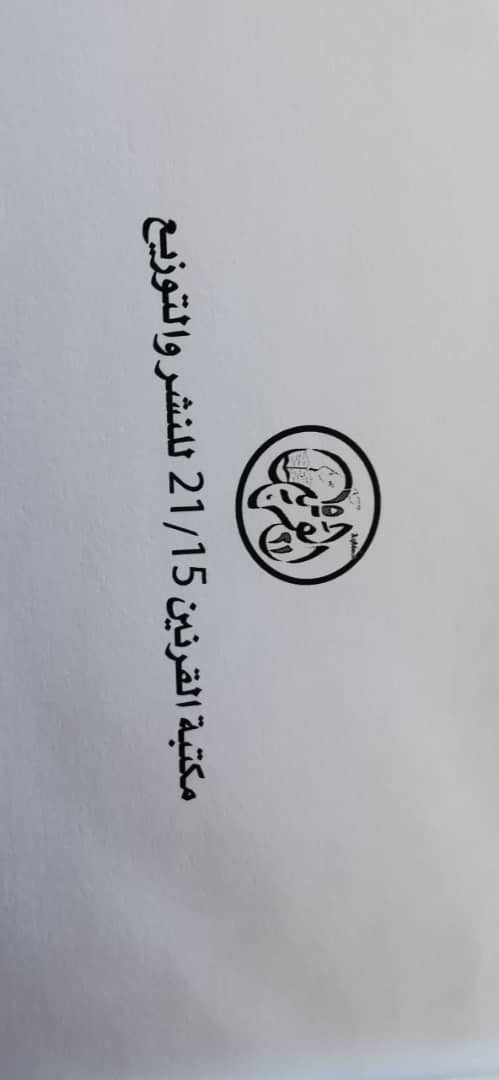 (قصائد نثرية)د. محمد بدي أبنورقم الإيداع لدى المكتبة الوطنية: 1648الترقيم الدولي: IBN  978-2-36681-090-5الطبعة الأولى 2017جميع الحقوق الطبع محفوظة الناشـــــــــر:مكتبة القرنين 15/21 للنشر والتوزيععمارة المامي – شارع كنديص. ب: 6425 – نواكشوط – موريتانياهاتف: +22236308939 / +22222308939E-mail : ahhme65delmeki@yahoo.frإهداء..إلى الكلمات المعتقلة في سجون الخليل والمتنبي والمختار السالم...من دون ريح لا ينتفضُ الريش...المختار السالمالمقدّمةد. محمد بدي أبنو- 1 -عزيزي المختار السالم،شكراً على هذا الديوان، شكراً على الرسالة وعلى المبادرة. ولكن السؤال التلقائي الذي لا يمكن تفاديه بسهولة: هل يجوز تقديم الشعر؟ هل يجوز تقديم "البافور"؟ يمكن فعلاً أن يقال عن تساؤلي هذا إنه غير جدّي وإنه فقط نوعٌ من ممارسة طقسٍ تمنّعيٍ عرفيٍ يبدأ عادةً بشيءٍ من الإمتاع والمؤانسة مثل "الكلام على الكلام...". ومع ذلك فمن الوجيه أن نلاحظ في مثل هذا المقام أنّ التقديم أياً يَكنْ يظلّ في "مستوى الماقيل" بينما الشعر معنيٌ أولاً بمستوى القول وهو بذلك مكتفٍ ذاتياً من حيث المبدأ تجاه كلّ "الماقيل" و "المايُقال". إذا أخذنا هذا الاعتبار على محمل الجدّ فإن المسافة التي تفصل التقديم عن الديوان هي حتْماً مسافةٌ غير قابلةٍ للعبور. - 2 -نعم أتذكّر فعلاً رغم السفر والوجع أيامنا الأولى في بدايات النصف الثاني من الثمانينات. ولكن ما أتذكره محدودٌ بالمقارنة مع قدرتك على استعادة واستنفار التفاصيل. كنا معاً متعاونين في صحيفة "الشعب" ونعيش ما يُسمّيه والتير بنيامين بميتافيزيقا المراهقة. طبعاً "الشعب" كانت حينها الجريدة الوحيدة في البلد رغم بعض التجارب الموازية التي لم تعمَّر طويلاً. وقد حاولنا بكل ما للمراهقة من حماس، بالإضافة إلى العمل الإعلامي "العرَضي"، أن نوظِّف الصحيفة المتواضعة في نشر كتاباتنا الأدبية والشعرية. كان بداهةً الشعرُ العموديُ جوازَ سفرٍ ضرورياً. وهو ما يظهر مثلاً في عملي الأول "يموت الموت"(1988) الذي نشرْتُه في المطبعة الوطنية، أي في نفس المؤسسة اليتيمة التي كانت تصدر عنها حينها الجريدة اليتيمة. ولكنْ إلى جانب قصائد الشعر العمودي التي تفرضُها الذائقة السائدة فإنَّ شعرَ التفعيلة ـ أو "الشعر الحرّ" وفقَ التسمية المنافِسة ـ هو الشكل التعبيري الذي كنا نُفضِّل أو نتبنّى بشغف. بل كانت لدينا رغبة في إثبات أن العمودي بحكم التاريخية الجمالية للشعر العربي غيرُ تقليدي في جوهره. أيْ أنّه يمكن أن يظل عمودياً بالمعنى الوزني المعياري في نفس الوقت الذي يثور فيه، صوراً وإيقاعاً وفضاءً دلالياً إلخ على صورته النمطية السائدة في ذلك الوقت. كنا نعتقد أنّا نجحْنا في كتابة شعرٍ عموديٍ يثور على "العمودي"، أي يستعيد الطاقة الشعرية والنسغ الإبداعي خلف القوالب التي أرادت المدرسيّة أن تُجمِّدها وأن تجعل منها حُجُباً.- 3 -هل اختلفتْ نظرة الدراسات النقديّة اللاحقة عن أحكامنا القطعية الحماسيّة؟ الشيء الثابت على الأقل هو أن الحماس كان كبيراً في الثمانينات لمشروع التحديث بشكلٍ عام ولمفردات "الحداثة" و"ما بعدها" على الصعيد الفني التعبيري. ولذلك كانت فكرة دمج الأجناس الأدبية أو تجاوزها حاضرةً إلى حدٍّ كبير. نشرتُ حينها ونشرتَ أنتَ وكذلك المرحوم محمد ولد عبدي نصوصاً غير قابلةٍ للتصنيف لا في القالب العمودي ولا في إطار قالب التفعيلة. ظهرتْ في الجريدة دون أن تَحمِلَ أيّ تصنيفٍ أي دون أن تُمنَح صفة الإنتماء إلى أحد الأجناس الأدبية. ويمكن أن نُدرج في هذا الإطار النصوص التي نشرها في زاويته الأ  سبوعية المرحوم محمد تحت عنوان "تراتيل" (1987- 1988). ولعلّها وقتها الأكثر نضجا كَشعرٍ خارج إطارِ تصنيفَيْ العمودي والتفعيلة. - 4 -لا شكّ أن الأوساط المعنية ـ "إنتاجاً" و"استهلاكاً" ـ بهذه النصوص كانت محدودة. إلا أنّ إصرارنا حينها على أن تكون نصوصُنا حاضرةً فيما اعتبرناه ـ ولو وهْمًا ـ مركزَ النقاش وتَـزامنَ ذلك مع الظهور، إرهاصيًا، لبعض الفضاءات الثقافية والإعلامية، كلُّ ذلك أعطى الانطباع حينها بأنّ جيلنا كان قيدَ خلْقِ قطيعةٍ وتدشينِ مسارٍ حداثي مُسيَّق ومغروسٍ في قاعدة محليةٍ صلبةٍ.مَنعني الانتقالُ إلى أوروبا من إمكانية المتابعة اليومية للحركة الأدبية الموريتانية مع انتهاء عقد الثمانينات. ولكن كما كتبتُ في النصّ التقديمي الذي نشرتُه مع ديواني "صلوات المنفى الباريسي" (1998) فإن انطباعي العامّ هو أنّ انعكاسات فشل "مشروع التحديث" كانت شاملة. لأُضفْ هنا أنّ ما يمكن استنتاجُه من الدراسات الموجودة أو على الأقل تلك التي اطّلعتُ عليها هي سرْعة انحسار ما كنّا نراه بسذاجة "مشروعاً تحديثياً"، سرعةُ انحسارِه مع بداية التسعينات، والعودة التْسونامية للذائِقة التقليدية إلى الواجهة.- 5 -من هنا قد نفهم معنى رهانكَ هذا المحفوف بالمخاطر. مرّ ما يزيد على العقدين والنصف على تراجعِ تلك التجربة التحديثية. والذائقة التقليدية تزدادُ احتفاءً بانتصاراتها. ما الذي يعنيه إذاً قراركَ الحسمي بنشر هذا الديوان؟ ما الذي يعنيه أن يَضمَّ عدداً من النصوص التي تعود إلى تلك الحقبة مع أخرى تُمثِّل استمراراً أو إثراءً تثويرياً لتلك التجربة؟ منذ البدايات لم تكن تحتاج إلى جرأةٍ أو جَسارةٍ خاصتين للخروج من القيود التواضعية. منذ البدايات كنتَ بطبعكَ غيرَ "منضبط"، موغلاً في البداوة وأنتَ جالسٌ على الأرض تمارس طقوسَكَ الإلكترونية بين أجهزتك المتنافِسة، وموغلاً في تكسير التابوهات ـ كأيّ مابعد حداثيٍ متطرّفٍ ـ رغم البروتوكولات الجدّ تقليدية وقواعد المحافظة الاجتماعية التي ما تزال تطبع بنسبةٍ معتبَرةٍ المجتمعَ الصحراوي.    - 6 -في البدء يصف ديوان "البافور" نفسَه بأنه قصائد نثرية ثم يُدشِّن إداناته الذاتية بإعلانه المَطْلعي : "هذا ليس شعراً". لنتذكّرَ خلفية الأمر قليلاً فيما يمكن أنْ نُسمّيه، انتهاكًا، "تاريخ" ما بعد الحداثة. في نهاية العشرينات من القرن الماضي، أي في حالة الحيرة التي اجتاحتْ أوروبا في فترة ما بين الحربين والتي عَرفتْ بين أشياء أخرى ظهورَ عددٍ كبيرٍ من التيارات الفنية، لفتَ كما هو معْروف الفنان البلجيكي رنيه ماغريت الانتباه إلى أحد أعماله التشكيلية الذي قد يبدو لأول وهلة أكثرها "بساطةً". أعني طبعاً لوحتَه الشهيرة التي رسم فيها غليوناً وكتب تحته "هذا ليس غليوناً". هكذا هكذا وبكل "سذاجة" بدأتْ سنة 1929 قصّةُ "الغليون" التي ألهمتْ أجيالاً من الفنانين والمُنظِّرين خصوصاً ممن ارتبطتْ أسماؤهم بـ "ما بعد الحداثة" كعنوانٍ ظلَّ بالغَ الغموض ومتضارب التعريفات أو رافضاً لها.- 7 -ولكن العقود التي تلتْ ظهور لوحة ماغريت عرفتْ تسارعًا مفرطاً لـ"تاريخ" مابعد الحداثة كتاريخٍ ـ من وجهة نظرِ تصورّه الذاتي ـ مابعد تاريخي."العنوان لا يناقض الرسم؛ إنه يؤكِّده بشكلٍ آخر". هذا ما أضافه ماغريت سنة 1966، بلغةٍ تشبه لغة ابن رشد حين يتحدثُ في "فصل المقال" عن أنّ "الحقَّ لا يُضادّ الحقّ بل يوافقه ويشهد له". هلْ يعني ماغريت فقط ما يقوله لأن الفنّ غير مُلزَمٍ بمبدأ الـلاتناقض؟ أو لأنّ الدالّ، بلغة المثلث السيميولوجيي، غير المدلول وغير المرجِع أو لأنّ اللفظ، باللغة البلاغية القديمة، غير المعنَى؟ ماغريت كتبَ جملتَه الإضافية هذه على مقلوب نسخةٍ من لوحته في شكل رسالة بَعثَ بها إلى ميشيل فوكو كتعقيبٍ على كتاب الأخير "الكلمات والأشياء". ربما هذا ما دفع بديوان "البافور" ـ من منظور الوعي بأنَّ ما تسمح به لعبةُ تضادّ أو تَوافق الكلمات والرسم تَسمحُ به ربّما أكثر لعبةُ الرسمِ بالكلمات ـ إلى أن يضيف مَطلعياً لـ"إداناته" الذاتية: " هذه الحروف ليستْ حروفاً ". بل وأن يزيد بشكلٍ أكثر راديكالية: "ولا نغماتٍ، ولا أوتاراً، ولا أي شيء..".- 8 -"كُن ماء تكنْ شِعراً" أو كُن شعراً لِتكون ماءً وكنْ نثراً لتكون شعراً. فالشعر قد يكون الفضاء الوحيد الذي يعني فيه الاندماج "الهيغلي"، بين طرفيّ أيّ جدلية، اندماجاً سابقاً على تمايز الطرفين. بل الحديث عن الاندماج هو ذاتُه حديثٌ عن الشعر من خارج الشعر تماماً، كَكثيرٍ من مفردات البلاغة التي تُحاولُ أن تَصف الشعر بعباراتٍ عالِمةٍ تظلُّ في جمودها اللاشِعريّ بعيدةً عمّا تعنيه المَغْمَى الشعري وشراراته، عمّا تعنيه المحاولات الحثيثة لاختراق مجالات الـلامُعبَّر عنه. فالاندماج مثْله مثْل الكلام عن الدرجة الصفر من الكتابة، بالمعنى الذي استعاره رولان بارت من الألسنية الحديثة، أو الكلام عن الاوكسيمورون (الإِرْداف الخلْفي)، فهو يفترض أصلاً ثنائيةً جدليةً، يفترض انفصالاً أو تناقضاً بين طرفين. في أفق الشعر وفي زمن الشعر لا توجد ثنائيات تناقضية أو جدلية سابقةٍ على وحدتها أوْ واحديتها. زَمنُ الشعر هو "شهودٌ جامعٌ". والحديث عن انفصال الشعر والنثر والتساؤل إن كانَ مثلا هذا الديوانُ "البافور" شعراً أو نثراً أو شعراً نثرياً هو سؤالٌ غير مطروح بالمعنى الشعري. فالتقابل هو بين النظم والنثر. أما الشعرُ وزمنُه فهما فيما يتجاوز ـ فيما يعلو على ـ مثْلِ هذه المُقابلات. فالشعر بهذا المعنى هو أفقٌ أو مثالٌ تعبيريٌّ وتحقّقُه النسبي يعلو على الأجناس الأدبية بالمعنى التقليدي كأجناسٍ تسعى كلُّها إلى إثبات أدبيّتها عبْرَ تحقيق أعلى نسبةٍ ممكنةٍ لها من الشعرية.- 9 -في نظري الشخصي لا يمثّلُ ما يُسمى ما بعد الحداثة وما بعد مابعد الحداثة ـ بمختلف التجليات التي تُطلَق عليها هاتان التسميتان ـ إلّا مشاريع حداثية أيّا تَكنْ إحالاتها "التكتيكية" إلى "المابعد" أو "الما قبل". ولكنّها قد تكون أحيانا، وليسَ دائما، أكثرَ وعياً بِـالجوانب الإيديولوجية للحداثة وبالقدرة الضخمة للأساطير الحداثية على تسويق نفسها تحت عناوين إشهارية كالـ "العقل" و"التنوير" و"التقدّم". تسميةُ ما بعد الحداثة أو ما بعد ما بعد الحداثة هي بذاتها انعكاسٌ لأوهام حداثية. لأنّ " المابعد " تُحيلُ إيتيمولوجياً إلى الخطّية والتحقيبية بينما المقصودُ ليس تجاوزاً خَطّياً وإنما إلغاءُ مفهومِ الخطية أصلاً، أو بعبارة أدقّ تفادي الفخّ الخطّي التحقيبي. والمقصودُ أيضا تفادي عموم الفخاخ المرتبطة بالأخير كفخِّ تصنيفِ الأجناس الأدبية الذي تُكرِّسُه النظرة المدرسية السائدة. ولذلك فإنّ المساهمة الإيجابية التي يمكن أن تُتوقّع ممّا بعد الحداثة وممّا بعد ما بعد الحداثة ليستْ تَخطّي مرحلةٍ حداثية مُفترَضة للكتابة وللفنّ بل استعادةُ الإبداع لما به يكون إبداعاً بشكلٍ مستقلٍّ عن الزمن الاجتماعي. - 10 -الإبداعيةُ تعني بين أشياء أخرى تحريرَ الشعر من وثن المدرسية كي يستردّ قدرتَه على الخلق اللانهائي للإيقاع/الصورة وللصورة/الإيقاع، وبالتالي على خَلْقِ أوزان بكرٍ وصورٍ ودلالات بكر، خلْقِ ما يعلو "الوزن" و"المعنى". الخروجُ عن المدرسية والوعيُ بإكراهاتها في آن شرطان من شروط تجاوزها، ومن شروط تدشين الفاعلية الإبداعية. فالإبداعيةُ تعني تجاوزَ مُقايسةِ الشعر بمعايير خارجةٍ عنه. وهو ما يؤول بين أشياء أخرى إلى نهاية محاكمة الشعر عبْرَ ثنائياتٍ عدَمية الدلالة في أفق الشعر، كثنائية الشعر والنثر. يصبحُ إذَا الحديثُ عن شيء اسمُه قصيدةُ النثر حديثاً متجاوَزاً. فهو، بداهةً، حديثٌ ليس له مكانٌ خارجَ مقولات البلاغة التقليدية واستعاداتها الحداثية وارتهاناتها لِخَطيّة ما دون زمن الشعر.- 11 -"هل غادر الشعراء من مُتردم؟ " ... " هل غادرتْ هل غادر الشعراء".... هذان السؤالان، من عنترة ابن شداد إلى سيدي محمد الشيخ سيديّا، يكشفان إلى أي درجة يمكن أن يظلّ سؤال الإبداع محاصراً بالاعتبارات الخطّية للـ"ماقبل" و"المابعد"، أي باعتبارات الزمن الاجتماعي. إذا كان لما بعد الحداثة ولما بعد ما بعد الحداثة من مساهمة فإنها يلزمُ أن تَعني أساساً إلغاءَ هيمنة الزمن الخطيّ والمفردات المدرسية المرتبطة به على زمن الشعر. الزمن الحداثي نفسه هو تكريسٌ حديّ للخطيّة حين يتوكأ على السرديات والتحقيبات التي تدفع إليها تلقائياً أقانيمُ الخطاب الإيديولوجي للحداثة. والكلامُ التهكمي المابعد حداثي عن نهاية المعنى، ونهاية المؤلِّف أو موته وكلامُ ما بعد مابعد الحداثة عمّا بعد المؤلَّف وما بعد التهكّم كلّها تنويعات إشهارية تصدرُ عن نفس الرغبة التحقيبية.- 12 -ولكن النصوص الإبداعية كثيراً ما أظهرتْ بذاتها أنها غيرُ معنية بالتصنيف المدرسيّ. يبدو فعلاً أن التجارب الشعرية ذات الطابع الجدّي تبحث عن آفاق جديدة للمعنى، للصورة، للإيقاع إلخ. أي عن آفاق دلاليةٍ هي بذاتها آفاق ما بعد الدلالة. الشعرُ في هذا الأفق ليس شعرَ خيال وإنما شعر خلقِ الخيال، وليس هو شعرَ الوزن وإنما شعر خلقِ الوزن وخلقِ الإيقاع وخلقِ الصورة إلخ. بل هو بحثٌ عن تجربةٍ رياديةٍ تهتمّ أولاً بإبداع فضاء الممكنات الـلاممكنة. ما بعد الحداثة له تحديداً معنى أكبر حين يتعلّق الأمر بالشعر. لأن زمن الشعر هو زمنٌ إشراقيٌ، زمنُ التجليّات الـلازمنية. أي أنَّ زمن الشعر يختلف راديكالياً عن الزمن الخطّي. - 13 -ندركُ هنا إذاً أنَّ طوق الحمامة مثلاً هو بالمعنى الإبداعي نصٌّ شعري حداثي وما بعد حداثي ... بينما عددٌ من "قصائد" أدونيس أو محمد بنّيس، إذا اقتصرنا على الأمثلة العربية، هي "قصائد" تقليدية لا شعرية. يمكن أن يُقال عنها حرفياً إنها خارج زمن الشعر وإذاً خارج أفُقه، رغم ما يقوله مؤلفاها لتسويقها. فكأنهما يؤمنان بقوة سحرية لنوع من النبوءات الذاتية الماغريتية يكفى معها أن يقال عن أي شيء ـ مثلا عن أيّ قطعةٍ منسيةٍ على الرصيف وعن الرصيف نفسه ـ أيّاً يكن : هذا غليون، ليصبح غليوناً. ويمكن طبعاً أن يقال هذا عن عددٍ ممّا يُقدّمه نشطاء ما عُرف في الخمسين سنة الأخيرة بالفنّ الشعبي (بوب آرت) تحت شعار إلغاء الفنّ المعاصر للحدود بين الفنّ والـلافنّ. أعني ما يُقدَّمُ كأعمالٍ "تشكيلية" أو "نحتية" يقف حصريا انتماؤها للفنّ على إعلانها الذاتي: هذا فنّ. - 14 -في كتابه "هذا ليس غليوناً (1973)" ألحّ فوكو على أنَّ هذه العبارة ـ التي جعلَ منها عنواناً لكتابه ـ من حيث هي مَنصوصةٌ مع الرسم في لوحة ماغريت "تأخذ القولَ بدورها لتقول عن نفسها: "هذه الحروفُ التي تُكوِّنُني والتي تنتظرون منها، في اللحظة التي تبدؤون في قراءتها أنها ستُسمِّي الغليون، هذه الحروف، كيف تتجاسر على أن تقول إنّها ليستْ غليوناً، وهي البعيدة جداً عمّا تُسمّيه". لنفترض أن أحد العوامل التي تسمح بكلمتيْ "البعيدة جداً" يكمن في المسافة بين الرسم والكلمات. بالنسبة للشعر قد لا يكون ذلك كذلك على الأقلّ إذا أخذنا على محمل الجدّ التمييزُ الذي يعتمده جيل دلوز، تعليقًا على كتاب فوكو، بين الشكل المرئيّ وبين الشكل المنصوص. المسافة التي يتحدثُ عنها دلوز قد تكون وجيهة حين يتعلّق الأمرُ بالمنصوص والمرسوم. ولكنّ المسافة بين الشكلين تنمحي حين يتعلّق الأمر بالشعر إذ هو منصوصٌ مرئيّ على الأقل في صيغته المكتوبة. والواقع أنّ فوكو يركّزُ من خلال لوحة ماغريت على علاقة "الأيس" (أو "الكائن" أو "الموجود") واللغة، أي علاقة التَـمثُّلِ، عمليةً ونتاجاً، بالمُتَمَثَّل أو، تجاوزاً، بالمُمَثَّل. وطبعاً يُشكِّل التساؤل القديم الجديد حول هذه العلاقة المحورَ الذي تدور حوله أغلب تيارات ما بعد الحداثة. - 15 -ولكنَّ تعبير "هذا ليس شعراً" كجزءٍ من ديوانٍ وكعبارةٍ تتصدّر ديواناً أي كشعرٍ ينفي عن ذاته وعمّا يتصدَّره صفةَ الشعر، هو تعبيرٌ يحمل تساؤلاتٍ أكثر تعقيداً. أوّلُها يتجاوز علاقةَ الأيس واللغة إلى علاقة اللغة باللغة، أي علاقة الأيس اللُّغوي بنفسه. ويتجاوزها بصفةٍ أكثر إلحاحاً إلى علاقة لغةِ الشعر، كلُغةٍ حدّيةٍ داخل اللغة، مع ما به تكون لغةُ الشعر كذلك. لغةُ الشعر هي أولاً فتحٌ لباب الممكنات ولباب التجديد "المستمِرّ" ـ قطيعةً بعد قطيعةً ـ للذائقةِ الأدبية، لجماليةِ الإنتاج/التلقّي، لزمنية الكتابة/القراءة، لِقوْلِ ما يخترق القولَ، للتعبير عمّا يَقْـصر عن التعبير ويكبُرُه في آن، لاختراع ما يفيضُ عن المعنى أو يعانده: اللامعنى ومعنى المعنى. في هذا يسعى الديوان بإعلانه "هذا ليس شعراً" إلى قلبْ معادلةِ ماغريت ليصوغها بشكل آخر وكأنّه يقول مع بعضِ المُتكلِّمين القدماء: الاسم غير المُسمّى. ثم ليقول تزامنيا مع مناهضيهم: الاسم هو المُسمّى. لنقل نحن، إذاً، إنَّ هذه القصائد ليستْ نثريةً وليستْ غير نثرية. إنّها شعرٌ يستعيد شعريته عبر "شهودٍ" جامعٍ لا يتنازل عن أي مرتبة ممّا يسميه المتصوفةُ "مراتبَ الوجود". وهي إذاً من حيث هي شعرٌ تتجاوز ـ أو بعبارة أدقّ تعلو على ـ هذه الثنائية.باريس 28 يونيو 2016بدي أبنوإدانة بريئة جداهذا ليس شعرا،وهذه الحروفُ ليستْ حروفا،ولا نغماتٍ، ولا أوتارا، ولا أيّ شيء..سوى أنّ شاعرا كان، ذات يوم،يحاولُ نزعَ المنجل من عينيه.فالشعْرُ عموديٌّ أو لا يكونْ،والبيتُ يقاسُ بالمسطرة حسبَ نبْض الساعة الذرية..الشعرُ سمسرة،وفتنة،وسريرٌ من الحرير لأيّ ليلى وأيّ لبنى،وأيّ شقراء وأيّ سوداء وأيّ بيضاء وأيّ حمراء وأيّ صفراء،وأيّ علبة ألوان.ترتيبُ الشاعر لأشيائه..فرضيةٌ كوكبيةٌ منـزّلةٌ في إبريق شاي.يجلسُ أحدهم في البصرة،أو في شنقيط،ويقول للشاعر ما إذا كان شاعرا أو أنه مجرد كميّة من الحروف المعلبة.وينقبُ داخل فخذي كل قصيدة ليحدد ما إذا كانت لأهدابها ظلالٌ..علينا، في هذه الحفرة، أن نضعَ للبحر مكانا..وأن نضعَ الحفرةَ بالقرب من الصخرة..الشاطئ "البافوريّ" يقرّر ذاته، وللموج دائما بعضُ البياض.***نحن شعراء الفراغ الجديد،نحبّ ذواتنا أكثر من معشوقات متخيلات أو مجسمات.قلتُ للحاسوب لا تفكرْ في نفسك.فأنتَ مثلي لا تفهمُ الشعْرَ، ومهمتك مرسومة سلفا..فمعلمي يقدمُ درسه للنمل،ويزرعُ أشواكه في فصل الكلام..لأنه لا يعرفُ الصمتَ ولا البافور.في هذه الليلة،تُشبهُ الليلةُ الشمسَ،فهْي دافئة،وفيها تتسلل خيوطُ الوهم على سلام الروح.بدأنا للتو،بدأنا من دون كلمة،ومن دون تفعيلة،ومن دون وزن،ومن دون معنى،إذ لا معنى للمعنى في قارورة الغيبوبة.***لكل شيء بدايةٌ رماديةٌ..وفي كل الأهداب يعلـّـقُ شاعرُ من أخمص قدميه..فهو رجل مقلوب على ضميره،هو وحشٌ لغويّ في بلاد الكيمياءْ..هو لا يلبسُ سراويل الزمن،لا يعرفُ قميصا لعثمانولا آخر ليوسف..هو نفسه لا يعرفُ شيئا عن نفسه،ولا عن التفعيلات الموجهة إليه..وإدانته هي ذاتها البريئة..!القصيدة والعصيدةكانَ الرغيفُ يشبهُ ردفيك: من شطيرتين.. شهيا وكبيرا..كان أدفأ قليلامن حلمتي نهديك.. وكنتُ الشاعرَ الوحيد الذي خرج من ثنائية القصيدة والعصيدةكنتُ الشاعر الوحيد الذي رفض أن يُزوّج العبادة بالإبادةهنا أعزفُ الشارع أرصفةًإذا كانت "سِمْنةٌ" في الرمادة ولا أجعل الناس للرصيف قلادة..القصيدة والعصيدة، العبادة والإبادة.. الرمادة والجرادة.أيها الناس إن القصيدة عبادةوالعصيدة جرادةوالموت ولادةسألتُ النوق هل شطّ المزار؟ردّ الليلُ ناطقا رسميا باسم الصمت..أبلغتُ الشرطة والشركة أن مشكلتي ليست مع السند والهند والأدبْ.يعرفُ المجوُن أنني من أوفى الناس له..يعرفُ الجنون أنني من أجنّ الناس بهِيعرف الجنون والمجون أن كل الشعراءِ وزنُ القصيدة..يعرفان أنني مختصٌّ في سوء التفاهم مع الواقع..ولّي ماض هو الأكثر خبرة بالمطاردة..ماض يجلدني بأعصاب سكين..ماض يحملني كلَّ وصايا الغياب وعددها الربْعُ الفارغُ من الفراغ..رفضا للتهميش يختار جدي (ديلول) العزلة..في الضوضاء العازلة للصوت..راهنتُ الصمتِ الذي يشبهُ إيقاع امرأة تخطو في المرايا..قلتُ للعروبة...السحرُ في البساطة أنها دائما تكون وقورة.. وبفضل الله علّمتُ الظلّ الأصواتَ كلَّها.. وهمستُ لمنْ يخافُ الحلمَ جسرا..لستُ أكمه الخطى، لكنني ما أزال رجلا ملثم الأقدام..وأصرخُ بلا منّ:من "غدر" المخاض بناقته.. تّجشأ الرغوة.."..!"من تعوّدَ ظلَّ الغيوم.. فسوف يُفكرُ في البذر"..تُشبهنيعَطّرِ الماءَ.. أيها "النهرُ الصّنْهاجيُّ"!فقد تَوضأ منكَ الراحلونَ باسم اللهتوضأ "إمامُ الضفتين": (.....)والفارسُ الذي لم يبع الصمغَولكنَّ الزورق لم يغتسلْ..كنْ ماء تكنْ شعراأو كُن شعراً لِتكون ماءً..لقد أتيتكُ أحملُ ذكرى الرملِ من "لبيرات"أحملُ ذكرى مرايا الآباروقصص الجدات عنْ "أمّ طبل"..وخرائطَ الكثبانِهدئ روعكَ أو خفقك حتى لا ترقصَ الزوارقْاِهدأ.. أتلحسُ الخفقَ من رقصِ الزنجياتِ بأردافهنّ؟تصَعْلكَ النهرُ يا عروة بن الوردِولم يعدْ لربّ القوسِ ما يَـتَـنبَّلُ به!وكانتْ "هذيلٌ" و"فهم"..فلا تسألِ الناسَ نبيذاإذا "تنبَّذَ" الموجُ..!فالصمتُ قوسكْ."تنهرْ" يا نهرُوأجبني وقد اعشوشبَ الرملُ في جفنيك؟لماذا وزعْت السود جنوبا، والبيضَ شمالا؟نصيحةٌ واحدة بلا زجاج:كُلْ رملا إن جاعَ القاعُ أو جفّ الهواءُفقد عبرَ القومُ "جَنُوبَ النهر"عبروا.. وما يزالُ شعرهم غير مجعد..أيُّها النهرُ إنّ الشمال وطنُ القلبِوالجنوبَ وطنُ الوطنْ.لكنّكَ تُـشبهني في الرقرقة والمصيرِ..روصو - 1986زجاجة الصمتدموع عينيك رذاذُ الجمر..وخدُّكَ مجرى أيها الراجلُ عن سفينته يلاعبها البحرُ..لا تكسرْ زجاجةَ صمتك..فهناك ألفُ عفريت يتلمظ بالقيد..ويوشك أن يفتك بألوان المجرة المعتلَّـة..وهذا أولُ الليل الطويل.. قطرتان.. دمٌ وشموعٌ..في برزخ الحداء العالي..كم عدد السنوات في حلم يوسف..؟هو عدد السنبلات في خطّ دفاعك..***متى تنتبهُ المدينة لنفسها.. فلا تنسفها..كلُّ حائط لوحةكلُّ طائر بحرُ نغمْ..وجناح حلم.. في رعشة الرمال الغجرية الصفراء.أهلا بأبواب الغبار، وسلالم الجليد، وبدايات التشكُّلِ المزمنة.. المؤلمة..لقد جرف الكابوسُ سيلا من الحوريات الشهيات، وفرسانا يحررون،ومعازف من ظلّ النور... ترفرفُ نغما على الرايات.***وكأنَّ الأندلس.. توأمي في رحم أحلام الأبدية..وكأنَّ بابلا معلقةٌ جاهليةٌ،والفصول تتناسل خارج الوطن الكبير..سوف ترجع النار إلى السلالة... فتلدُ وهما أشقرَ.. وبحرا للسفينة..!إنهم ينْحتونَ حُداءَ الأظافرِ في لحمي،وسوْفَ يرجعون إلى السلالة...لأنَّ الأظافرَ تنْحتُ من لحمي.. بيرقَ الرفض وزهرةَ العودة.الأوركيدهرموشك سُحلبٌ ينبتُ في براري الروح،من خفقانِ الفجر بوجهك...وبلّور نهدك.. ومن يَـخْـضوْرِ اللحظة..تنمو على لساني زهرة الأوركيده.. شعرا أو بيدا لصلبان الفجر الأخضر..أفتّـشُ عنّي، وعنك في هلام مدينة الكلاب..فلا أجدُ "صفيحة وجهي"....لأنّ أحبّـتي شربوا من ضرع ناقة البسوس..إنهُ زمن فقر الدم الروحيّ..أصبحتِ الشتيمة طوق نجاة الفلاسفة..والنميمةُ إنجازٌ تاريخيٌّ..تخلصَ الجميعُ من "الكأس المقدسة"...كما أطعمت "أنجيلا جولي" نهديها سلة المهملات..فارتوي يا بوابة العدم الذوقيّ من سـُـلة المهملات..ستجعلك بلادي مقاما... يدخلُ إليه الراحلون..والأوركيدةُ، تنمو أو لا تنمو،ثمة دائما شعراءُ يوقدون الشمعَ في الليل،وينصتونَ لدقات النهد النافرِ في خباء الأنوثة المقدس.***لا أميـّــزُ الآن من يؤذنُ..والأمورُ تتداخلُ بيْـن المئذنة والمجمرة..بين البحر والعطش..بين الجرح ومخيط الزوبعة..يَتعرّى التداخلُ بين "الحزب الحاكم" وزواج المسيار الصيفيّ..بين معارضة تشاغبُ على الشوك لأنها بلا قدمين...أشعرُ أنّ الحفلَ مأتمٌ، وأنّ إناءَ الزهر ميتمْ..وأن الزيرَ سالم وعنترة يتقاسمان ضفائر عبلة في سوق العملات الصعبة..يتعطرُ الزيرُ سَالم بـ"الكوكاكولا"..وينشدُ عنترة قصائدهَ في "الآىيس كريم."....أشعرُ أنَّ الاثنين يتشاجران ببنك الدم..يّجدرُ بي التوقّف عند الجنون،وفوق أسرة الشوك..لأبلل حلقي بأنشودة الأوركيده..وأخطبُ في الأفق "الهلالي" تغريبة النفير..فبيني وبين النسور علاقة سلفية..علاقة أبدا قمَميّـة.ربع الحياة الأولالنسيمُ في تلّ "أبي الغبراءِ" عاصفة ٌمن فراشاتوفي هذه الأرض الجرداء ينتشرُ الوردُ على خد "سكينة"....وتجري الأنهار في عينيها..وتمتدُّ الغابات في سديم الأفق من رموشها..***بـ"وادي الشقارى" تستعيدُ ذاكرةمن شعر ورجال ونساءكان ذلك قبل "الحياة الميتة"..قبل هذه المدينة الإسمنتية.***أصعدُ التلَّتنبطحُ عذارى الرمالصفراء نقية..نامَ صوتها...وأنا أصعدها..***أنا البلبلُ الوحيدُفي هذا المكان..أسمعُ سيمفونية تعزف من آثار خفّ ناقة.آثار يرابيعوفطر واحد يعلو "ربوة حامد"....***يُرفرفُ سهل "المهرد"..يخفقُ بجناحين من رمل.."واحة الأمانة".. جذورٌ يابسة..مشهدٌ يدمي الذاكرة..***هذا مسقطُ رأسي، ودربُ قدميّ..هذا ربعُ الحياة الأول..مفازة جرداء فاتنة..جرداء.. بلا رداء..لكنني أرى في السماء مُزنة تظلني..وأسمعُ حداءَ الرملِودعاء الربوع.بطالة الصهواتقال له، وهو يحاوره.. في "الدوح اللحنيّ" خلف "مفرق" الفجر الخلاسي:- صفحات الأحباب الذين "تركونا" - لأسباب قاهرة - في هذا "الفضاء الأزرق" فيها شبه من ديار الأمس..نمرّ عليها كلّ حين، نتوهم مشاهدة أحبابنا وكأنهم ما زالوا "منشغلين" بنا..ولو عرفوا كمْ نحْنُ مشغولون بهم لما "تركونا" مهما كانت تلك الأسباب قاهرة..ردّ عليه، وهو يُقرأهُ.. حكمة النهد النافرِ والفخذ العامرِوالساق الخافرويا لـ"مخفر الساق": - كمْ يخسرُ الشاعرُ حين تترجلُ أنثى عن صهوة العشق...!؟يا للصهوات غير المشغولة.بصمةالقدس/ الكل في واحد،القدس بصمة الروح،"القدس حليب الأرواح".لو كانت القدس خارج الروح لكان الأمر أسهل،وكان يمكن أن نتوصل..لعقد قران بين حنظلة والشبابيك.المشكلة عند السارق، أنه لا يمكنه حملُ المدينة..فما لا يراه هو الأهمّ/المطلق/ الثابـتُ..العلاقة مع المدن الجميلة تختلفُ عن العلاقة مع النساء..فكلما كبرت المدينة في السنّ كلما كانتِ أجملَ.إذا، عليك أن تؤّذنَ، فلعلَّ أحدا،ما،في سرير الجريمة لا يعرفُ الذباب،لعله نسي أن يوقظ النوم،لعله لو لم يكن.لعله لم يكن.لعل جيشا من البـيْـض يفقس.. دجاجة/ أو كلابا.....أيام،وليالوجيوش،واحتلال،ومجازر،وبيوت مهدمة،وكلاب وذئاب،أيتها الحالة المنقبة..أنت..وحدك، أنت،لم تأت إلى سرير الحدث القادمِ في العلاقة النمطية: بين الباب والمنزل،بين القفل والمفتاح..نحنُ أسوار القدس..وهي السور الوحيد للكرامة..الألـمُ حالةٌ طبيعية في الولادهْ..والشهداءُ الذين لا يخدعهم الخبز،هم رغيفُ ملايين القبور التي تفغرُ أفواهَها..في بلاد كالقدس، تستحمُّ المجراتُ من الضوء والحبر..هي المدينة الكوكب،هي المدينة الأمة..هي الأمة..***إذا دخلت في علاقة مع الشظايا فقد تستحلي الجراح..يمكن أن تكون الأشياء عادية تماما..كأن ينبت العشب في النار،ويصبحَ السيفُ صديق اللحم،في النهاية يرث الرماد النار،يمكن أن تكونَ الأشياء غير عادية،كأن تكون القدس محتلهْ..ومغلقة كالزجاجة على أمهْ..فأجنحة الطائر هي من يحدد العلاقة بين الأرض والسماء..وبلادكَ "ذات النطاقين" ستجد الغار ذات يوم فارغا..والهجرة إلى دم المدينة قدر محتم..لا يزال الشاعرُ يرى أثر القوافلْ..ودماء الشهداء،وهدم المنازلْ..وفي اليوم الأول من عشرية القمح،حين تدورُ الشمس في الـتل "الجوراسيّ"..وتراهم يسجدون.. كأنّ نسمة تمرُّ فوق السنابلْ..ستقول: كان ذلك لا محالهْ..فالقدس هي القدس.والأشياء لا تنام في أسرة الاحتمال.فإن:القدسهي:القدس.البافورقبل كتيبة من القرون،وصلوا إلى "غرب الأرض"..مجسرين بطريق العودة المسدود.جاؤوا من البر الشرقي والبحر الغربي،نزلوا من جمالهم المتعبة،وقواربهم المحطمة،كان خليطا من:اللغات،والدياناتوالعادات،والأعراق،قذفهم البحر والرمل،إلى سدادة هذه البقعة.كانت الأرض بساطا،والسماء لحافا،وكان عليهم أن يبدأوا من لا شيء،في الساحل،في جبال "آدرار"..كأنهم نزلوا من سفينة نوح.شيدوا حضارة الخليط.رصوا صفوفهمكما تصطفُ الكلمات في النسق.والأنغامُ في السـلم.ثم كان الوتـرُ العربيّ،نسقا لكل هؤلاء.فجرى الدم واللسان العربي.في العروق والفروق.***كانوافي التلالوالجبالوالشطآنوعلى الجمالفي بلاط المزيجناموافاستيقظ الكهفُ.تركوا الرسوموالحكاياتوالجينات.هم يعرفونحلمة البرقوزرافة الشوق،في "التغريبة الخامسة"..الفراغ غراء الشعوبوالكلابُ نيئةٌفي دروب المطاردةهم يعرفون سلالة البحرونسلَ الرملالجرفُ سرير صخريُّوالموج سجادة لصلاة النسيم،والليل شعوب من الصور.باب من الريحمزاميرٌوقطط "تعوي"،ومشكاة..بلد من الأظافر..وطاولة من الساسة،ومجموعة من الجماجممربوطة بذيل قرش،موسيقى امرأة تمشيوأمطار في البحر الأزرق،والشر الحزبيُّ لا بـدّ منه،أصنع الخبز من الغبار،فالعار وليد المأتم،والخبز أساس الحب مع السلطة،الخبز فجر المعدة..بلادي بين تلين من الرمل،وحبيبتي..مشردة بلا ريح ولا طعم..ولكنها تجد من يحبها كالقمامة...فاليوم الأول من شهر الطماطممن "عام الفار"..كتبنا البيان السياسي الأول،بيان النعناع فوق جزيرة "تيدرة"..من رحم الأطلسيّ،كان موسمُ الحوافر التي لا تموت،فتحنا سفارة للتاريخكانت الريح سمكة عمياء..كانت كأظافر البحر في رئة الغريق..لا أحبُّ الحريق الصليعَ..لا أحبُّ الرملَ الوبريَّفي الطريق لذكراهم..في شرفات الحروف..قصيدة "ثمانية أحلام في ظلال العطور"لأنهُ نامَ قبل صلاةِ العشاءْوبعد الاغتسال بالظلامْلأنهُ رجلُ موزع بين الحطام والحطامْفقد رأى ثـُـقبَ السفينة،والنائمَ في الجبّ، ومن ترعى على آثاره الأنغامْ..ولهذا سجّلَ هذه الأحلامْبين فتاوي الحلال والحرامْ."الحلمُ الأول"كيفَ أضعُ الحناء للنارتخضبتْ بالدخان مرافئيونشيدُ الصمتِ سليلُ الهزائمْ..جراحاتُ العشقِ،بلابلُ ترسو في صنمِ الحنين.سأنشدُ حينَ يتوترُ المنشدونَ..سأحْلمُ ليصحوّ المقامُ صحوَ الذبيحْ..المنشدونَ لا يسمعونَوالراقصونَ لا ينظرونْ..وأنا وحدي سأقرّرُ متى يُحلمُ الجرحُ.متى يزفّ مجرتهُوحوسبةُ الظلال ورائي.يقولون إنّ الدمية كانتْ أول نسل الظلالِوإنها تُشبهُ ما لا ظلّ لهْ.وأنا أردّ على ما يزعمونَأبدا،، لا أستحي أن أسألهْفالليلُ يعرفني والظلُّ والمقصلهْ.والزمانُ الذي يتحرشُ بالسنبلهْ.هيت لهْ..هيتَ لهْ.."الحلم الثاني"ومرّ الغيمُهناك في الأفق..رأيتُ شعراء الإنسِ يقتربون منّي..وأنا ديك الجنّ،وأنا بيني وبينيأنشودة الطبل المثقوب...روح الشهابِ المرتفع من زندِ المرسوم..يقولونَ "كلُّ ليلى"للناسِ الذين لا يشعرونَويقولون إنهمْ..ثم لا أحدَ يسكتُوفي الليالي تستيقظُ أممُ الشمع..الشمع والقمع.. والطاعة والسمع..ثمّ لا أحد، لا شيءَ ينجوفي السفينة.أسألُ صاحبي:كيفَ تستبشرُ العيونُ بالسفن التي تبُحرُ في الدمع؟أهْي لي خوذة القيصرْ..!؟"الحلم الثالثُ"المؤمنون يعرفون بعضهم..وكذلك منابعُ النبتِفي "القوافي" و"الغوافي" سلالمُ لون..كانَ الملاذُ لها مشنقهْ..دفعني الخوفُإلى رسم النوق التي كانت مع "جيل النوم المبكر".هذه النوق ألوانها تشفى الأكمه والأعمى..وتنبتُ للصخرة اللحم و الشحما.."الحلم الرابعُ"قيل لي..و"العيونُ في طرفها حورٌ"أنّ بلاغة السكين حمراء..ولياليَ الشتاءِ خليلة الزعفرانِلقد احتفلوا فانصرمَ الحبلُ..اتفقَ الفجر والغيابُ..يا لموسمِ نهدٍ تنكرتُ لهُ في الحلم..ثمّ آويتُ منه ما ينشدونْ..وكان النجم على بعد صرختينوأنت على بعد صرخة واحدة..كان السلام أكذوبةَ السلامِ،وكان الحمامُ يقاتلُ مثل كلّ المفترسينفلماذا نمدحُ الحمامَ وما يزالُ ريشه أخفّ من الألـمْ..لقد باعني قومي، وكان ماء الجبّ بارداكثغر الصبايا في الصف الأولخلف الباحةِ.. قرب النهرِ القمحيّ، أو الرمليّ..لا فرق بين القمح والرمل في "شمامة"..فكلّ سنبلة تؤذنُ للرمل..والظل في الصحراء قبل الخلّ..نسيتُ أسماء اللواتي أخذ العهدُ أسماءهنّ..فمنْ نسيتني لم تتركْ لي ريشا على الشجرَهْوالله سبحانه وتعالى حرّمَ السحر، وتوعد السحرهْ..وأنا بلا ذاكرة، ولا كاتبْوالظل في الصحراء قبل الصاحبْ.هو الغدُ ابنُ الليلِ..سيُصبحُ الجحيمُ أسودَ كلون العسلْ..وتصبحُ الضحكات بلا موسيقى ولا خجلْ..والحلمُ وحده لا يترجلْ.لا يترجلْ..الحلمُ لا يترجلْ."الحلم الخامسُ"كم بقرة في السنبلهْ..كم امرأة عزيز تشدُّ قميصي،والطيورُ تحلقُ فوقَ رأس الوطنْوتلحسُ ما يسيلُ من مزن يهاجرْ..كانت عصا الراعي "ماغنس" ذات خؤولة من عصا موسى.هي المزنُ تلدُ البحيرات..الغديرُ في رحم السحاب.."الحلم السادسُ"الأغنياءُ يريدون  حتى رأسملة الموتوالوردةُ تولدُ غبية بعطرها..وهذا سبب الموت السريع في الوردسببُ الحب في السبب.يسألونك عنْ آخر الماءِ..قلْ بشرىفإذا تخّشّب الأخضرُ تولدُ السفنُ."الحلم السابعُ"صاحَ بي صاحبي والدربُ جملٌ أسحمْ..أريدُ البحرَ بلا ماءْ..والرمل بلا حصى،والشموعَ بلا ضوء.."الشموعُ لا تبتسمُ إلا دامعهْ"..واللغة ترفُسُ في حنظلة منْ أوجعهْ..فإن كانَ الغربُ مع الذئب في "الغربة الغربية"...فلن يحزنَ من كان الله معهْ..قال لي: - بَعثَ القيصرُ لهُ قبّعهْ..قلتُ: - ومنْ ألبسَ ابن عباد جحيمَ المعمعهْ..يغفرُ اللهُ لنا خطأ القبحِ..فبما فعلَ الأهلُ تبسمَ الجرحُ قيحا،وأوّلنا الشكّ من خطبة إلى خطبة،ومن حانة إلى صومعهْ..حتى الجمعهْ.."الحلم الثامنُ"الشَّمسُ تشرقُ منْ أجل ضوئها..ولولا عناقُ المناجل والسنابلْما استعبدَ الناسُ الخبزَ..ولا وزعَ الريحُ رائحة الحقل في مقامات البلابلْ.أيها الناسُ كونوا أنبياء... فما أكثر المزابلْ،ما أكثرّ القلاقل..ما أصغرَ الغرق وأكبرَ السواحلْ.كتاب الهدهدريشة بلا ألوان..كامرأة بلا عشاق...وكسماء بلا غيم..أيها الشاعرُ خذْ حكمة التلالِ من طلاسم الفجر..ولا تصغ إلى "ناجي"ولا "ولد أبنو"،ولا "ولد بديوه".. فكلٌّ من هؤلاء تزوج قصيدة تشرب الخمر والجمر..كلهم صَلبَ الهدهد في أهداب بلقيس..كلهم سحر البحر والبر، خاصم الرمل والنخل، واغتسل بغيم صلاة العشاء قبل دخول "مدينة الكلاب".. وقبل تشكيل "منسقية المعارضة" و"الحزب الحاكم.".سوف تضيءُ الظلال الموجيّة كلّ جفن فوق سراب ضحاياه..وستبقى القدسُ خارطة أحلام "ولد أبنو"..فيما يشرب "ناجي" دمعة بغداد.. ويوقدُ "ببهاء" ناره ليدفئ الهاربين من الأندلس..***أيتها الريشة المعلقة بقلبي..هناك ألفُ بلبل بلا حنجرهْ..هناك ألف قبـّـرهْ..تبيضُ في أمان من خــف ناقة البسوس..هنا مليون ببغاء.. بظل واحد تعمرُ المقابرْ..وهناك نافورة من الشمع المعطر بزوايا النسيانْ..في "بلاد البرزخستانْ"..***أيتها الريشة المبللة بماء الإنس وسحر الجانْ..هل ترين البلابل تلتهم ألوان الشتاءْ..بين باء وتاءْ..حين تنامُ الشمس.. تنتشرُ الأوهامْ..فهل يدركُ الشاعرُ ورطته بين نهدين نابضين..وساقين يضلان وقع المقامْ..أيتها الريشة..هذا نداء الهدهد حين يوقّعُ الفجرُ تصريحَ الأحلامْ.على مرمى عدسةصار العالمُ، كلّ العالم، على مرمى عدسهْ..فأينَ المفرُ ومن يفرٌّ..؟صارَ "البيكسلُ" من يحددُ "حظك" و"حجمك"،تبقى أو لا تبقى،مهمٌّ أو غير مهم،في شرفات الغيم يرتفعُ البرقُوالغيمُ أبيضُ كالنياتِ في سرير المحبين..ليْس بيني وبينَ العدسة قاسمٌ مشتركٌمنذ أبحرَ نوحٌ من الأندلس..في "وادان" لا يمكن للرمل أن يتنكرْ..ولا للنخلِ و"شارع الأربعين عالما" أن يتغيرْ..حتى ولو صار قفرا، فقدْ صار "الراحلُ" أقفرْ.صار العالمُ على مرمى عدسهْ،والبحرُ صارَ أبْحرْ..واللغة في شفتيكَ صارتْ عروسَ الوترْ..صارَ المتخلفونَ أئمهْفي هذه الأمهْ..صارَتِ العدسةُ أبهى وأبهر وأخطرْ..وخطواتُ القعودِ أسرعَ باللاهثين..ونشرةُ الأخبار عن الطقسِ أو الأزياءْ.ما لي مقعدٌ في الريحفكيف بالبساط..سألتني امرأة عربية في الذاكرهْ..كان اسمها "محبرهْ"..عطرُ المذيعةمن شاشة إلى شاشة.. عطرُ المذيعات واحد..وأصواتهنّ كلها في "مكة موسى"..ينقطعُ الكهرباءُ فيختفي العطرُ لأن الشاشة انطفأتْوالكهرباءُ من نسْل الجمرِلكنهُ بلا دخانْغيْـرَ أنّ "تنجوكة" أدمعتْ وترا في شاشةِ الهاتفِ التي لم تنطفئ.كان خالي يبدأ حكاية "الجانبة البيضاء"،قبلَ "الكحلاء" فهْو ينامُ - عكس الأوتار - في "فاغو".في الحكاية غزلانْ، وخلان الغزلانْ..كان قليل الكلامِ، وحاد المشاعر كموجز الدموعِ..كان دوري أن أصغي وأن أنتظرْ.غارة الشنفرىوما "بزّني الدهرُ"، وفي "الشِّعْبِ" دمهُ.. سُمّكَ "عطر" يا صِلُّ.."وإذا يَغْزو" أَزَلَّ "الصمتَ" أَرْيٌ وَشَرْيٌ..وإن "قلت هُذَيْلٌ" أو "فلّتْ" و"الضباع ضاحكات"                   أقسمُتُ "أنّ ظلي بَعْدَ خالي لَخَلُّ"..                   والناسُ بالدمِ ما تقلُّ..لقدْ "بزّني الشعر" يا "عمي" الشنفري..وما يَزالُ "الخمرُ والجمر والأمر والبئرُ والقهرُ"..وأنا الصعلوكُ الأخيرُوالثرى نعلٌ، والأنشودةٌ أنشوطةٌيَـتَـورطُ فيها جبلُ ثهمدْ.يا خليلَ السيف والخلواتراهبَ الشعرِ والسهمِ.ابشرْفإنيأنا الصعلوكُ الأخيرُوسأجعلُ الأرضَ تَحفظُخطوك في مقام خاصللأرقط والزهلولْويا عمي.. أنا لن أنحني إلا في الصلاةْلأنَّ السَحابُ يولدُ محلقا.____________ (*) بعض العبارات بين قوسين من قصيدة الشنفرى (بزني الدهر).ما بعدَ الشرنقةكانَ العالمُ قبْلَ العرب "شرنقهْ"فمنهمْ حلّقَ الحرف والشرعُ والفكرُوحمْحمَ دهرُ الخيل العرابقادَ الصعاليكُ.. "أول ربيعِ اليسار"..كان الصعلوكُ "يبيتُ ضيفا وزوجا"..وفي الثلث الأخير من الليلتحبلُ النّساءُ وتساقُ المواشيكانت "فوضى يسارية" فيها القليلُ من الغبارْومن الفوضى "نسل الاختلالات" و"التوازن"..جاءَ الفيلُ وأبو رغالْوطارَ الخبرُوما أكبرَ ربّ الإبلْ..ولدَ المختارُفهبتْ رائحة الأندلسْ..ثمّ حلّقَ العالمُ فراشهْ..ونَحْنُ نرتبُ أبوابَ النافذةونهدّئ الريحَنصافحُ بعضنا مهنئين أو معزينَكيف يا رابعهْيا شوقَ النورِتُريدينَ أن أتغزلَ ببناتكْإني أحبُّ في العرب عسل الروح وسيوف العروبهْ.وفي أهلي، يا رابعة، أسمعْتُ "مقامات الأنثى"وأضفت الخشوع إلى "صلواتِ الأوتار".ولي منَ الفجرِ بقيتهُ.مسافة داخل الشاي (البائية المسحورة)لا أشتهي الشايَ الذي أصنعهُ..فامرأة واحدةٌ في شهوات المدينةأفضلُ من مجلسِ النوابْوأينما مرّ النسيمُ في ملاجئ المشردين والعجزهْ..نبحته جميعُ الكلابْ..وإذا قيلَ لكمْ إن الشاعرَ قد أوجعَ الخطوفقولوا - يرحمكم الله - إنّ الكلمات أبوابْ..وإن الصوابْفي هذه الألعابْأن كل الأنيابْلا تردّ اللعابْ.من قال لكم إن اللعابْيسيلُ أسهلَ من دون نابْ.من حضر ومن غابْمن خرجَ من الجلد ومن دخلَ الغابْمن كفر ومن تابْمن سألَ ولا جوابْقيل لي، وأنتمْ لا تعلمونَ علم اليبابْ،أن البحرَ والرملَ والأنخابْزبدةُ الفصل في الخطابْ.تربة الذاكرةذاكرةُ التُربةِلا تَجرفُها مساربُ النسيانْواليقينُ مع الذاكرة شكُّ مصوبْيا لجودة الحراك، وحرفية المراقبة..الدّمعُ في عيون "البيظانيات"..و"البيظانيات" إناثُ الأنوثة..ورحيلُ الجمالِ السائرة على رقصة "البنجة"..صوتُ أخفافها على مشارف الأحلام والحطامْ.وأغنياتُ الشاعرِ وهو مشدوه إلى "هضبتي" أنثاهْ..تختزلُ "النيفارة" آخرَ رعاة اللغة.. وأول مشاعر الغرقى.الظلُّ الأحولُالنهاياتُ الدمعيةُ لا تنتهيولو تدخلَ الجميعوقاتل الجميع والقطيعُنَحْن هنا نوزعُ اللاشيءَومضاجعُ الرمل أبهى دخاناولو أثخنَت فيها معارك الدموععن قصصِ لا أبطال فيها نثر الدوحُ نغماواستملحتِ الربوةُ المعشبة خطويفهمستُ بها لا جناح لي..لا دمع ليلا حبر ليلا خبز ليلا وطن ليغيرُ الذي أوّلني و"استحولَ" ظلي..أنا يا أيُّها الوطنُ العربُّيرجلٌ لم يودع "هريرة"..ولم يخبر الصعاليك عن مضارب القبيلة..وكيف خدعتهم فقاعات الأزمنِة الجميلة..أيها الوطنُ العربيُّما أكثرَ الفرسان في الرسمِوالخيول في اللوحةوالجمال في القصيدة..ولكن بشراكَ.. حتى رسومنا تخيف الذينَلا يُهملونَ دم الحمامة.لكم عجنتُ أرضك بالأغانيعلّني.. علّني أسمعُ غير الريحأو أرى غير خصب الجدبِأو أشمُّ ولو ريحَ جوربْ.أو .....أما قصة العمامة وكتاب "طوق الحمامة"وحكاياتُ النعامة والمدامةفقدْ جردتْ كلّ الحروفْومسحتْ كلّ الدروبْ..فما لقدم من خطى ما يستحقّ عليها النعل أحرى القبلْ.دليل النجمالغريبُ في كلّ هذا أن امرأة واحدة لا تشبعُ الأرضَولا تشغل اللغةَواللغة ظلُّنا المشاغبُكيفَ غابت عنكَ أوردة الظلالْوالغيابُ أضرحة الغائب وما أجرأ الطيْن على الحزنهل الزهرةُ ضحكة الطين؟هل العارُ صيادُ السنينْلقد رافقني الفجرُ إلى حيثُ مضارب "الهلاليين"..ولقنته كلماتِ "التغريبة" قُـرْبَ "وادان"."الوادان التوأمان": وادُ التمر ووادُ الشعر.قال لي وهم عابرٌ: "السلعةُ واحدةٌ" والثمن بلا أب"..!كانت لي مدينة واحدةوامرأة واحدةوكلبُ صيد واحدْصارَ لي مجال للفرجة وتهتمُّ بيَّ الأزياء وعروض الأزياءْصَارَت النساء تنْعتني باسمِ آخر الشعراءْقلتُ للنجم اختبئ في مكان مافقد تحتاجُ إليَّ في الطريقْ..ولا تفتعل الخصوماتِ..فلن أجرّد أنثى من عطرهاوأنا أوّلُ المريدينَوآخرُ الصالحينْ.وهُناكَ سببٌ واحدٌ لشغب الصمت.إلى وطن لا يترجلأجرح ظلالي لينسكبَ عبيرها على أديم الرمل،ولا أسالُ الحاكمَ عن شيء يخصّ المرايا..فما لي جنة ولا جهنم..وليس لي جدار،ولا امرأة تغني في الثلث الأخير من الوطن..**تحرسني السماء، ولا يحرسني الجيشولستُ مسجلا في نقابة المقاولاتولا مدينا للمومساتولا أخاف الأحزابفلم أؤجر بطني يوما لأحد..ولا أملكُ شيئا "ماديا" أخاف عليه إطلاقا..ولهذا يبقى عبير ظلي أروع من نافذة الشمسوأجملُ من أغاني البلابل التي تنحني على الحبّ..**للظل أن يرتفع مثل أغصان الطلحولموج البحر أن يرتفع ما شاء، كما كان..لثغاء العشيّـات أن يتسلل إلى وترك، مخترقا حاجز الخوف/ حاجز الجمر،وحينها تتبخر الأسطورة،وتهربُ ساحرةُ الرمل، وملكُ الجانْ.**الحزنُ والصمت ُصديقان قديمان لشاعر لا يحتفلما دامت كلاب الاحتلال تلعق شبرا واحدا من أرضه..وما دامَ الطربُ الرخيصُ صناعة تجارية للنخب المعطلة العقل..إن الليلَ/ والحزنَ/ والظلمَ/... صفاتٌ صخريةفي ميلاد آخر مرايا الفجر...حينَ تزفّ السيوفُ الحرية إلى وطن لا يترجّل.مرثية الفراغ..ككل عامنردد الكلام الحجريّونصبغ اللحظات حزنا..ونمدحُ الأهداب طولا..ونحتسي خمرة البياض..ونبني عشّا للظلال..لعلها بصمتها الصخريّ.. تفقس بيضة الأمل..لعلها تفارقنا من دون لوم..فندلف إلى بيداء الشوارعبأحزاننا، وأنغامنا، وخيباتنا.. وأسماء أطفالنا الرضع..لا يولد الغيمُ في الأرض..فهو كائن سماوي المنشإ والطبع..والواقع أرضي حتى الثمالة.***هو صدرُ عاشقة..وطبعك الملحيّ أن تذوبفي شوارع الفوضىهذا المنحى يؤدي إلى نظافة الفوضىحيثُ ترتبُ أولَ بيت للبوح..من فوضى الفوضىمن ملهى إلى ملهى..أخبرك أني بعثت إليك ببلاغ الفراغ..فلا تقرأه على إخوتك..فإنهم يعرفون مكان الجبّ..ويشتهون الشمس والقمر..وإذا سألوك عن أحرف الصلصال..وعن تمثال أبي الهول،وأهرامات مصروحدائق بابلوجنات عدنومعجزات الرسل..ومن أي بوابات شنقيط يدخلونفقل: نحن نشبهُ الغيم،كائن يولد في السماء ويهبط على الأرض..فتنبتُ السيوفُ وتسيلُ الدماء..وتسأم العمارات من سعال أحذيتنا.غربة الرملأنت الآن هناوالأشياء واحدةوحيثما في الواد زمم الماء..فثمة لغة سريةحضورك بدّدَ ظنونيكما تعصفُ بالرماد الريح كما تنتمي ألف عامإلى ساعتيوقهوتيوتعبرُ القطاراتُ حاملة بريدَ الرحيلِ..يا للساعات التي تصرخُ في البهويا للموجات التي تركضُ فوق البحريا للدموع التي تمسحها الأظافر..يا للشرق وغربتي في المداراتيا كل النداءات المودعة للنسيان..يا أبتي..يا مضاربَ الحيّفي مدينة الكلابْ..الرباطُ الأخيرُيدندنُ ها هنا..في القلبيحملُ السيلُ الأرضَ للأرض..إنهُ دمعكَ الطينيّ..وهذه الروح في "الغربة الغربية"هذه البلاد الطاعنة في السن،بجفن وسيف..تريدُ للرمل لحافا من البرق..وأنت بواب الحارات الفارغةأصبح البكاء لزاما على عتبة الدار..إنهم يرحلون بدون كلابهم وخيامهم والرملُ يتحركُ ببطءوأنت لسان الرمل..وأخر شعراء البلاط المفقودفلا أنثى تفقد إليها رشدك..ولا سيف يطعن تلك الظنونفالراحلون أحبابكيعبرون المسار،وقد واراهم السديم الأسودوامتصهم النسيان.ثمنحنُ مواليد الجفافاِسألْ سلالة الصيفِنحن زورق الثلجِ في الشتاءْ..الحروفُ نساءْ.... ارتحال.. رحيل.. يومٌ شتويّ آخر،تصبحُ الحروفُ قارسة،ويذوبُ الخجلُ من عهر الليل البهيم،تملأ الشرطة جو المدينة السقيمة بالبخور،"اللعنةُ على الجماهير".. يرددُ الجلادُ..ويبدأ طقسَ العذاب،الحرية لا تزدهرُ في مخافير العتمة،والمشانق لا ترتفع بالرحمة، ولكلّ ظهر قشة..من الواقع المحنّط نولدُ كل يوم..وتصبحُ الأبجدية على غباء الأفق الأمغر،إنها رقصة البوم،الأبجدية، المضمخة بغيبة الأمل،بالقحط والقنوط، بالذل والإذلال،باليأس والفأس، برغيف الخبز الذي لا يرتسم إلا في الخيال الواهم..يفرح الساسة بالساعات التي تصيحُ احتفالا بالريح..حيث البلابل الخرساء،وحيث لا بد للموج الشوكيّ من شاطئ أقدام..***أيها الآتي من رحم المعاناة،الطالعُ من الخيبات.. والآتي من الآت..الذاهبُ إلى زرقة الفجر وراء التلال الآثمات..هل يبتهلُ الصمتُ في حشاشة الصحراء..في آخر وجه يلوح..هل تشرئبُّ الأعناقُ المقطوعة، هل يبدأ النداء الصليع..لعلك تدركُ الآن أن اليـد التي تلوّح مودعة..مرآة الناييوم واحد بلا ليلة..يوم واحد من شرق الوادي الأمغر،من بلاد الشام،أو نجد،السند،أو الهند،لا من بلاد البرزخ..يوم واحد بلا شعر..يوم واحد مغموس في رأفة جفن..في معطف امرأة شاردةلا هيفاء، ولا عجزاء.. فهناك تتوقف لغة الأضواء والمقاييس..تتجمد الأشياء في مرآة الصمت،اختبرنا نيات الشوك...ووظيفة المكنسة.. نحن "اللانحن"..نجرحُ الأسئلة على "الشظايا النيئة"..نقتبسُ مرايا الغيم لأنشودة الرعد..فيبتسمُ الفجر نايا..ويعود الشكّ المرقوم في فلذات كبد النهار..كلُّ النساء المعارضات شقراوات..كلُّ طالبة تسحلها الشرطة تصبحُ ليلى،وعلى شفتيها الورديتين يقطرُ المجنون: دمعا وحزنا وشوقا وموتا وشعرا..الشرطةُ قبيلة من اللاوعي..قمع وتعذيب، سحل، اعتقال..مبروك للشرطة الوطنية.. لأبطال سحل النساء..لكن لا يمكن سحل الجمال..فهو ترنيمة ربانية، تزويقة للضوء..وردة لكل الكون اللامتناهي...***في الشتاء الأخير لباب الروح..تختلفُ ريحُ المعايير مع نفسها،تصبحُ وخزة الضمير معلبة في التيه، الضياع، التشرد...تلمُّ الريح صدر الجرحْ.لا أحد يمنع الموت الجـبـيّ بين عينين نجلاوين..خلعت عمامة الحلاج..وقتلت ناقة صالح..والتهمتُ كلّ أشجار الجنة..يوم واحد بلا ليلةيكفي قبيلة من الشعراءحتى يبقى كتاب العشق مفتوحا.شعراءالشعراء سبعة..شاعر يكتب للقمر، وللنساء العازبات والثيبات، وما بين سرة التمثال، حيث الخارج من هبل..وشاعر يكتب لأمعائه، وأمعاء أمعائه، ويتغزل بالأرز و"الياي بوي".. ومحركات "تازيازت"، وحماة مدير "أسنيم".. وهذا الشاعر يسلخ كل يوم جلدة وجهه ليصبحَ طبلا لـ"جماعة الحزب الحاكم" و"قرية المعارضة"..وأخر يكتب من أجل "ربيع جهنم".. وحريق الأحلام في سلالات الحروف الرمادية..وشاعر ربط قلبه بدقات "بيغ بين". حيث الملكة الوحيدة في العالم التي تضعها ساعتها فوق رأسها وهي امرأة بلا موعد..وشاعر يكتب من أجل أن يبلـل الزئبق شفاه اليـُـتــْم، بعد أن فشل جميع فلاسفة العالم في تحرير مدينة واحدة.. فقرروا فتح سوق لنخاسة "الأسئلة الميـّـتة"..وشاعر يكتبُ لأنه وحدة كبريتية، بركانية، زلزالية، فوضوية، شبحية..وشاعر لا يكتبُ..الوجه الآخر للشاعر.. هنا يمكن للأشياء أن تتجرد فلا مرايا تزفّ الفجرَ عاريا، وصريحا كالأقواس...هنا تفقدُ العيون شهية اللون.. ولا قيمة لقوس قزحْ..فالعتمة تشرقُ بلا صخب ولا احتفالية، والعالم من دون بهارات لفظية..لا ماء في الوادي..ولا أسماء جميلة للشوك..ولا غيمة تلثم الأفق.عروس الرملتشتاق المسارب الحمراءإلى وجه من الوله/ الوجع..ما كانت، وهند الساحلية تبحرُفي أفق الشتات، لتنسى.. أنامل الشكالتي تكتبُ ساعاتنا بماء التباشير..وترسمُ صورتنا الرمادية في قبعة المساء..لولا أن الوطن البرزخيّ..يسامر مصيدة الروح..يا هند.. لولا أن موسيقى الظنّ..تمخرُ ليالينا راحلة..وعندما يجردُ الجفافُ الروابي الصفراء..من لحافها السنديّ،فتصبحُ كالعذارى السابحات..لكن العذارى العاريات ميتات..ترددُ الساحرة مقطع الرمل الأخير:بقايا من سفر المرايا..تشتبكُ اللحظة في عريها الماسوريّ..تنغمسُ في سرداب التيه..تنشبُ أظافرها في أظافرها..وتلتحفُ الموتَ الأصفرَ جسرا إلى مقابرها..لا دمع للأفق..إلا السموم، التي تسافحُ الأرض.. يا للأرض..الذبول/ القحط/ الفراغ، وحتى السراب انتحر..يا هند، لو تشربين دموعي..لو يبقى إلا أنت من الشموع..لو يرحلُ البحر أعلى،أعلى ثمَّ أعلى..لو تدركينَ حزنَ الوديان، الجبال، الروابي، السهول، الكثبان..اِحفظي الآن أغنيةَ النوتيّ..تعلّمي رقصة الأشرعة..أدخلي في علاقة عشق مع البحر..ورتّـلي وصايا جدّنا السندباد.. مدائنه، أسماءَ عشيقاته،فلم يكن (رحمة الله عليه) ينقصهُ ماء الاغتسال..ولا تنسيْ أخيلته الزمردية..إنسي عالم البر، فالقحطُ من ورائك..لا تسلميه نهديك الرابيين..فسوف نبْنى خيمةً في الماء..هيا: يا عروس البحر..يا ريح يوسفجرف قاريّ..تضاريسُ الوجه الأولِ..يتامي، أيامى، ثكالى، جياع، مرضى، عرايا..في صمت المرايا...جبلٌ مغموسٌ بالمزن العابرة،طيورٌ تزقزقُ أنشودةُ الرحيل..هربا من جفاف الفصول الأربعة..تلال جرداء،وفؤوس تعاني البطالة..بوابٌ كئيبٌ لا يحرس إلا الصمت..سياسةُ موت بطيء.. تلاحق القصيدة..نقشٌ على جبين امرأة..قال الشاعر للسياسي: نحنُ اثنان في الغار،قالت المومسُ: أيها الجسديون.. أيتها الصدور الشبقة..أنا مرآتكم في الليل..قال العشاق: نريدُ جمهورية للورود..ومجرى للدمع.. ومرسما للجمال الخالد..قالت الجارة لجارتها: أريدُ قليلا من زيْتِ الشبق...فالزوج معارض،والرئيسُ لا يحبُّ المعارضينَكثيرا..لا عهدَ لي بمعصم العاصم،ولا رؤية الشبح الطائر،والجنّ في مدينة التعساء..مدائن اللحى..مدائنُ الرياح..مدائنُ الرحيل والسبيل..تغني للجيش الوطني،للأمن الوطني،للحزب الوطني،ثم تؤلف للمعارضة نشيد ثورة الأشلاء..أيكمْ يدركُ غاية الببغاءْ..نتزوّج كلَّ يوم من ببغاء،نرمي ظلالنا على أسرة اللقاء الحمقاءْ..ونبكي عام الرمادة..نضحكُ من غول البؤس والأسى..يا أصدقاء الموج،يا ربابنة بلا بحر..يا سفينة تمخر في الرمل الأصفر..يا خزائن المدينة..يا سيارة الجب..يا ريح يوسف..كم ابْـيَـضّتْ عينٌ،واسودّ أفق..كم اضمحلتْ حال،أيوب ليس من إخوة يوسف..كم كان إخوة يوسف..؟!كم طول الجبّ..؟!كم سنمضي..بلا قافلهْ..قداس الريحتمثال ملح،يبتسمُ للجرح..لحظاتٌ ذئبية تتجمد في العروق،كلابٌ تنبحُ، في غابة الفولاذ،نساءٌ آليات يؤدّينَ أغنية الحمام..ذبابةٌ تطيرُ على شاشة حاسوبحزبٌ سياسيٌّ يصدرُ بيانا عاديايهدرُ فيه دماءَ القمر..بائعةُ نعناع تمدحُ الأنوفَ..غربالٌ على شكل بيت..بلدٌ على شكل غربال..لا توجدُ عنكبوتٌ تسترُ الغار..لا توجدُ قصيدةٌ مختومةٌ بالشمعِ الأحمرِ..يقدمها الفارسُ لبلد يحتضر..***مراكبُ الريح محجوزة..العسكرُ خارج الحدود.. يأتون.. العسكرُ يذهبون..يشتمون، يهددون، يتوعدون، يحتجزون،يستجوبون، يعتقلون، يبيعون ويشترون.. لا غيمَ للضمير..لا بابَ للبحْرِ ولا نافذة..تحتفلُ القيعانُ..تستثمرُ الشياطين في شركة حفرِ القبورِ..تنجرفُ الأرواحُ الخشبيةُ وتعلنُ مملكةَ الرمل..أيُّ جسْر بيني وبينك يا "تيدره"..لقد مروا من هنا، وحملوا النسيمَ أسماءهم العطرية..فمن يفتح قارورة الروحفي هذه المدينة الإسمنتية التي تشيخُ...؟من يحضرُ قداس الرقص..ويقرأ شعره خاليا من حليب المزن..لا غيمَ للضمير،أيتها المراسي هؤلاء مواليدُ الرمل..باعوا شواطئ الأمان..الجلاد الأخيرلا يزرعُ السكينُ إلا الجراح..لا يفتحُ الليلُ إلا جفونَ العتمة..حيث تتسربُ مواويل الصدإ من قيعان الشك..وتشي غيابات الجبفي خيط من بوح اللحظة..لا تجهشُ المناديل بالدمع،فهي ليست عيون التائهين..***هي لحظةٌ الشارع..النداء الأول والأخيرُ للرحيل..للسبيل.. للمستحيل.. للجلنار على دم الجريح..سوفَ نحملُ نعشَ الكذب..ونقيمُ صلاة الجنازة على آخر تمثال..ونودّعُ رتابة الذلّ والجوع..ليكنْ دمُنا عرسَ الحدائق...سوف نطعمُ طائر الفينيق..لتنتصبَ قامة الضمير..***اِرحلْ.. أيها الرحيلُ..ارحلْ من دون رحمة ولا عزاء ولا وداع ولا أسفْ..فخراطيم المياه،والكلاب البوليسية،والقنابل الصوتية لا توقع إلا على استقالة الجلاد..وإلا فإن السيوف هي وحدها من يوقع سلام الأوطان..***ثمة طلابٌ وعمالٌ وشبابٌ ونساءٌ وشيوخٌ وأطفالثمة وطن..في ماسورة مدفع..يصرخ..يحتجّ..يكتب تاريخه من رماد النضال..***الجلاد الأخير هو الأقسى.عطش البحرالمساءُ الأزرقالغروب الأصمُّ،الليل البهيمُ،القمرُ الزاحف نحو مؤخرة السماء..العاصمة النائمة..السياسيون المولعون بضجيج الشارع..المواطنون من عشاق الخبز..بيتُ القشّ.. الحصيرٌ السافلُالقطُّ الذي لا ينامُ.. المومسُ..أبواب الموج.. نسائمه..وردة تتثاءب.. تتفتحُ للنسيم..بوابٌ يركلُ الثواني...عقربُ ساعة يتحرك...بلابل خرساء..كاتبٌ يفضّ الموج..حبره السريّ أيقونة للفجر المغـيـّـب...كلُّ الكائنات لا تفرّطُ في الشك..لولا زرّ اللحظة لكان الرملُ أسهلَ ابتلاعا..لولا طرف الحسناء لكان الحرفُ أقلّ حياء..من يلومه على فتنة الجسد بالأنثى..من يلومه على العطش..مهما كبر البحر يبقى بحاجة لارتشاف المطر.الفهرسة1.	الإهداء:                                                                                     052.	المقدّمة.. بقلم. د. محمد بدي أبنو                                                       07   3.	إدانة بريئة جدا                                                                            184.	القصيدة والعصيدة                                                                        225.	تُشبهني                                                                                      256.	زجاجة الصمت                                                                            287.	الأوركيده                                                                                   308.	ربع الحياة الأول                                                                          339.	بطالة الصهوات                                                                           3610.	بصمة                                                                                       3711.	البافور                                                                                      4212.	باب من الريح                                                                             4613.	قصيدة "ثمانية أحلام في ظلال العطور"                                             4914.	كتاب الهدهد                                                                               6115.	على مرمى عدسة                                                                         6416.	عطرُ المذيعة                                                                              6617.	غارة الشنفرى                                                                             6718.	ما بعدَ الشرنقة                                                                             6919.	مسافة داخل الشاي (البائية المسحورة)                                                7120.	تربة الذاكرة                                                                               7321.	الظلُّ الأحول                                                                             ُ 7422.	دليل النجم                                                                                  7723.	إلى وطن لا يترجل                                                                       7924.	مرثية الفراغ..                                                                            8125.	غربة الرمل                                                                               8426.	ثم                                                                                            8727.	ارتحال.. رحيل..                                                                          8829.	مرآة الناي                                                                                  9030.	شعراء                                                                                       9331.	عروس الرمل                                                                             9532.	يا ريح يوسف                                                                              9833.	قداس الريح                                                                              10234.	الجلاد الأخير                                                                            105